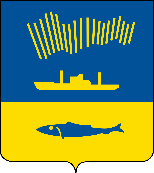 АДМИНИСТРАЦИЯ ГОРОДА МУРМАНСКАП О С Т А Н О В Л Е Н И Е                                                                                                         № В соответствии со  статьей 78 Бюджетного кодекса Российской Федерации, постановлением Правительства Российской Федерации                    от 18.09.2020 № 1492 «Об общих требованиях к нормативным правовым актам, муниципальным правовым актам, регулирующим предоставление субсидий, в том числе грантов в форме субсидий, юридическим лицам, индивидуальным предпринимателям, а также физическим лицам - производителям товаров, работ, услуг, и о признании утратившими силу некоторых актов Правительства Российской Федерации и отдельных положений некоторых актов Правительства Российской Федерации», в целях реализации мероприятий муниципальной программы города Мурманска «Жилищно-коммунальное хозяйство» на 2018 - 2024 годы, утвержденной постановлением администрации города Мурманска от 13.11.2017 № 3605 п о с т а н о в л я ю: 1. Внести в Порядок предоставления субсидии на финансовое обеспечение выполнения работ по капитальному ремонту муниципальных котельных, снабжающих тепловой энергией население района Дровяное, утвержденный постановлением администрации города Мурманска от 27.07.2020 № 1783  (в ред. постановлений от 15.04.2021 № 1015, от 30.07.2021 № 1987, от 21.12.2021 № 3308), следующие изменения:1. В пункт 1.1 раздела 1 внести следующие изменения:1.1. Подпункт 1.1.1 после слов «Субсидии.» дополнить словами «, а также результаты её предоставления.».1.2. Подпункт 1.1.4 после слов «в отчетном финансовом году» дополнить словами «(за исключением Субсидии, предоставленной в пределах суммы, необходимой для оплаты денежных обязательств получателя Субсидии, источником финансового обеспечения которой является Субсидия).».1.3. Подпункт 1.1.5 изложить в новой редакции:«1.1.5. Положения об осуществлении в отношении получателя Субсидии и лиц, являющихся поставщиками (подрядчиками, исполнителями) по договорам (соглашениям), заключенным в целях исполнения обязательств по  Соглашению о предоставлении субсидии на финансовое обеспечение выполнения работ по капитальному ремонту муниципальных котельных, снабжающих тепловой энергией население района Дровяное, (за исключением государственных (муниципальных) унитарных предприятий, хозяйствующих товариществ и обществ с участием публично-правовых образований в их уставных (складочных) капиталах, а также коммерческих организаций с участием таких товариществ и обществ в их уставных (складочных) капиталах), проверок главным распорядителем бюджетных средств, предоставляющим Субсидию,  соблюдения ими порядка и условий предоставления Субсидии, в том числе в части достижения результатов её предоставления, а также проверок органами муниципального финансового контроля в соответствии со статьями 268.1 и 269.2 Бюджетного кодекса Российской Федерации.». 1.4. Пункт 2.1 раздела 2 дополнить новым абзацем следующего содержания:«Соглашение заключается в отношении каждого объекта капитального ремонта, определенных пунктом 2.18 настоящего Порядка.Наличие неиспользованного остатка по одному Соглашению не препятствует заключению нового Соглашения в отношении другого объекта капитального ремонта».1.5. Абзац 4 пункта 2.10 раздела 2 изложить в новой редакции:«- установление факта недостоверности информации, предоставленной Получателем субсидии.».1.6. Пункт 2.15.1 раздела 2 изложить в новой редакции: «2.15.1. Согласие Получателя субсидии и лиц, получающих средства на основании договоров, заключенных с Получателем субсидии (за исключением государственных (муниципальных) унитарных предприятий, хозяйствующих товариществ и обществ с участием публично-правовых образований в их уставных (складочных) капиталах, а также коммерческих организаций с участием таких товариществ и обществ в их уставных (складочных) капиталах) на осуществление в отношении их Комитетом и органами муниципального финансового контроля проверок, предусмотренных пунктами 4.2 - 4.4 раздела 4 настоящего Порядка.».1.7. Пункт 2.15.2 раздела 2 изложить в новой редакции:«2.15.2. Запрет приобретения Получателем субсидии, а также иными юридическими лицами, получающими средства на основании договоров, заключенных с Получателем субсидии, за счет полученных из соответствующего бюджета бюджетной системы Российской Федерации средств иностранной валюты, за исключением операций, осуществляемых в соответствии с валютным законодательством Российской Федерации при закупке (поставке) высокотехнологичного импортного оборудования, сырья и комплектующих изделий, а также связанных с достижением результатов предоставления этих средств иных операций, определенным настоящим Порядком.» 1.8. Пункт 2.18 раздела 2 изложить в новой редакции:«2.18. К расходам, источником финансового обеспечения которых является Субсидия, относятся расходы на капитальный ремонт муниципальных котельных и их частей, в том числе зданий и сооружений, котельных установок,  вспомогательного технического оборудования и инженерных коммуникаций (далее - объект капитального ремонта).2.18.1. Субсидия предоставляется на выполнение следующих этапов работ по капитальному ремонту:I этап - оценка технического состояния объекта капитального ремонта;II этап - разработка проектной документации на проведение капитального ремонта объекта и проведение оценки достоверности определения сметной стоимости или проведение государственной экспертизы проекта (при необходимости);  III этап – выполнение работ по капитальному ремонту объекта капитального ремонта и осуществление строительного контроля.».1.9. Пункт 2.19 раздела 2 изложить в новой редакции:«2.19. Субсидия перечисляется поэтапно, в зависимости от наличия потребности в денежных средствах на финансовое обеспечение планируемых затрат на выполнение определенного этапа (этапов) работ по капитальному ремонту, предусмотренного пунктом 2.18. настоящего Порядка».1.10. Пункт 2.20 раздела 2 дополнить словами:«с приложением копии договора (договоров) на выполнение этапа (этапов) работ, определенного пунктом 2.18. настоящего Порядка.».1.11. Подпункт 2.22.2 изложить в новой редакции:«2.22.2 Отчет о расходах, источником финансового обеспечения которых является Субсидия по состоянию на 31 декабря отчетного финансового года по форме установленной в Соглашении.»1.12. Абзац 3 пункта 2.27 раздела 2 изложить в новой редакции:«- установление факта недостоверности предоставленной Получателем субсидии информации.».1.13. В пункте 2.32 слова «в соответствии с графиком перечисления Субсидии, предусмотренных в Соглашении» исключить. 1.14. Раздел 3 изложить в новой редакции:«3. Требования к отчетности3.1. Порядок предоставления отчетности3.1.1. Для подтверждения фактических расходов по выполнению I этапа работ по капитальному ремонту (оценка технического состояния объекта капитального ремонта) Получатель субсидии в срок не позднее 5 рабочих дней с даты оплаты выполненных работ по I этапу предоставляет в Комитет счет с приложением следующих документов:- копии договора на выполнение работ по оценке технического состояния объекта капитального ремонта;- копии результата работ по договору (экспертиза, заключение и пр.);- копии счета, счета-фактуры на выполнение работ;- копии акта выполненных работ;- копии платежных поручений, подтверждающих списание денежных средств с расчетного счета Получателя субсидии, указанного в Соглашении. 3.1.2. В целях осуществления контроля за использованием субсидии на выполнение II этапа работ по капитальному ремонту (разработка проектной документации на проведение капитального ремонта объекта и проведение оценки достоверности определения сметной стоимости или проведение государственной экспертизы проекта) Получатель субсидии в срок не позднее 2 рабочих дней со дня получения документации для приемки выполненных работ по II этапу предоставляет в Комитет  следующий пакет документов:- копию договора(договоров) на выполнение работ по разработке проектной документации на проведение капитального ремонта и проведение оценки достоверности определения сметной стоимости или проведение государственной экспертизы проекта;- копию проектной документации на выполнение работ по капитальному ремонту;- копию положительного заключения государственной экспертизы проекта в случаях, установленных Градостроительным кодексом Российской Федерации;- копию положительного заключения государственной экспертизы достоверности определения сметной стоимости капитального ремонта объекта капитального строительства в случаях, установленных Градостроительным кодексом Российской Федерации.3.1.3. Для подтверждения фактических расходов по выполнению II этапа работ по капитальному ремонту объекта Получатель субсидии дополнительно к ранее предоставленным документам, указанным в п. 3.1.2 настоящего Порядка, и при условии получения положительного заключения в соответствии с подпунктом 3.2.10 настоящего Порядка, в срок не позднее 5 рабочих дней со дня оплаты работ по II этапу предоставляет в Комитет счет с приложением следующих документов:- копии счета, счета-фактуры на выполнение работ;- копии актов сдачи-приемки выполненных работ;- копии платежных поручений, подтверждающих списание денежных средств с расчетного счета Получателя субсидии, указанного в Соглашении. 3.1.4. В целях осуществления контроля за использованием субсидии на выполнение III этапа работ по капитальному ремонту (выполнение работ по капитальному ремонту объекта и осуществление строительного контроля), Получатель субсидии в срок не позднее 2 рабочих дней со дня получения  документации для приемки выполненных работ по III этапу предоставляет в Комитет  следующий пакет документов:- копию договора на выполнение работ по капитальному ремонту объекта;- копию договора на осуществление строительного контроля;- копию письменной информации, составленной в произвольной форме, о членстве подрядной организации и организации по осуществлению строительного контроля в саморегулируемых организациях в области строительства, реконструкции, капитального ремонта объектов капитального строительства с указанием наименований саморегулируемых организаций и их ИНН, за исключением случаев, когда не требуется членство в саморегулируемой организации, в соответствии со статьей 52 Градостроительного кодекса Российской Федерации;- копию письменной информации, составленной в произвольной форме, о работниках подрядной организации и организации по осуществлению строительного контроля, которые являлись в период выполнения работ специалистами по организации строительства, сведения о которых включены в национальный реестр специалистов в области строительства с указанием фамилии, имени, отчества, идентификационного (реестрового) номера за исключением случаев, когда не требуется членство в саморегулируемой организации, в соответствии со статьей 52 Градостроительного кодекса Российской Федерации;- копию общего журнала работ;- копии специальных журналов работ, которые ведутся в случаях, установленных законодательством Российской Федерации; - копию журнала верификации закупленной продукции или иного журнала, подтверждающего проверку качества строительных материалов, изделий, конструкций и оборудования, поставленных для выполнения работ по капитальному ремонту;- копии паспортов и сертификатов на применяемые материалы и оборудование в соответствии с требованиями постановления Правительства РФ от 01.12.2009 № 982 «Об утверждении единого перечня продукции, подлежащей обязательной сертификации, и единого перечня продукции, подтверждение соответствия которой осуществляется в форме декларации о соответствии»;- копии актов освидетельствования скрытых работ, исполнительных схем;- проекты актов приемки выполненных работ, составленных по форме КС-2;- проекты справок о стоимости выполненных работ и затрат, составленных по форме КС-3;- проекты актов приемки услуг по осуществлению строительного контроля (при наличии);- копию исполнительной (отчетной) документации по осуществлению строительного контроля (при наличии);- копии акта приемки в эксплуатацию объекта законченного капитального ремонта, в случаях предусмотренных действующим законодательством.3.1.5. Для подтверждения фактических расходов по выполнению III этапа работ по капитальному ремонту Получатель субсидии дополнительно к ранее предоставленным документам, указанным в п. 3.1.4 настоящего Порядка, и при условии получения положительного заключения в соответствии с подпунктом 3.2.10 настоящего Порядка, в срок не позднее 5 рабочих дней со дня оплаты работ по III этапу предоставляет в Комитет счет с приложением следующих документов:- копии счета, счета-фактуры на выполнение работ, связанных с выполнением работ по капитальному ремонту;- копии актов приемки выполненных работ, составленных по форме КС-2;- копии справок о стоимости выполненных работ и затрат, составленных по форме КС-3;- копии счета, счета-фактуры, акта выполненных работ по осуществлению строительного контроля на выполнение работ по капитальному ремонту;-  копий исполнительной/отчетной документации по осуществлению строительного контроля;- копий платежных поручений, подтверждающих списание денежных средств с расчетного счета Получателя субсидии, указанного в Соглашении. 3.1.6. В целях осуществления контроля за использованием субсидии Получатель субсидии ежеквартально, не позднее 25 числа месяца, следующего за отчетным кварталом, предоставляет в Комитет Отчет о расходах, источником финансового обеспечения которых является Субсидия, по форме, установленной в Соглашении.3.1.7. В целях подтверждения достижения результата предоставления субсидии Получатель субсидии не позднее 25 января года, следующего за отчетным, предоставляет в Комитет Отчет о достижении значений результата предоставления субсидии по форме, установленной в Соглашении.3.1.8. Документы, указанные в подпунктах 3.1.1 – 3.1.5 настоящего Порядка, оформляются в соответствии с требованиями к оформлению документов, предусмотренными пунктом 2.5 настоящего Порядка, за исключением копии проектной документации на выполнение работ по капитальному ремонту.Копии проектной документации на выполнение работ по капитальному ремонту предоставляются отдельным пакетом документов, формат листов которых определяется ГОСТ 2.301-68 «Межгосударственный стандарт. Единая система конструкторской документации. Форматы» (с изменениями № 1, 2, 3).3.2. Порядок осуществления проверки3.2.1. Комитет по мере поступления документов, предусмотренных подпунктами 3.1.1 – 3.1.5 настоящего Порядка, регистрирует документы в день их поступления и в течение двух рабочих дней со дня следующего за днем регистрации, проверяет их на соответствие требованиям, указанным в подпункте 3.1.8 настоящего Порядка.3.2.2. В случае несоблюдения Получателем субсидии требований к оформлению документов, предусмотренных подпунктом 3.1.8 настоящего Порядка, Комитет не позднее одного рабочего дня после завершения проверки, предусмотренной подпунктом 3.2.1 настоящего Порядка, производит возврат документов Получателю субсидии для доработки.3.2.3. Повторная проверка документов на предмет их соответствия требованиям подпункта 3.2.1 настоящего Порядка производится Комитетом в течение одного рабочего дня.3.2.4. В зависимости от этапов выполнения работ, определенных подпунктом 2.18.1 настоящего Порядка, Комитет предоставляет документы, указанные в подпунктах 3.1.2 настоящего Порядка, с приложением документов 3.1.1 настоящего Порядка, и  (или) подпункта 3.1.4 настоящего Порядка, в течение одного рабочего дня со дня завершения проверки, предусмотренной  подпунктом 3.1.8 настоящего Порядка, в Мурманское муниципальное казенное учреждение «Управление капитального строительства» (далее - ММКУ «УКС») и письменно извещает о направлении документов комитет по строительству администрации города Мурманска.3.2.5. ММКУ «УКС» осуществляет проверку документов, указанных в подпунктах 3.1.2 настоящего Порядка, в течение 7 рабочих дней с даты их регистрации с использованием документов, предусмотренных подпунктом 3.1.1 настоящего Порядка.3.2.6. Документы, указанные в подпункте 3.1.2 настоящего Порядка, проверяются:3.2.6.1. На наличие документов, предусмотренных подпунктом 3.1.2 настоящего Порядка, в объеме, предусмотренном законодательством Российской Федерации.3.2.6.2. На соответствие сведений в документах, предусмотренных подпунктом 3.1.2 настоящего Порядка, сведениям в заключении по оценке технического состояния объекта капитального ремонта.3.2.7. ММКУ «УКС» осуществляет проверку документов, указанных в подпункте 3.1.4 настоящего Порядка, в течение 7 рабочих дней с даты их регистрации:3.2.7.1. На соответствие видов и объемов работ, указанных в актах приемки работ, составленных по форме КС-2, видам и объемам работ, указанным в договоре на выполнение работ по капитальному ремонту, общем журнале работ и (или) специальных журналах работ и (или) заключении о достоверности (положительное заключение) определения сметной стоимости капитального ремонта объекта капитального строительств и (или) положительном заключении государственной экспертизы, актах освидетельствования скрытых работ, исполнительных схемах.3.2.7.2. На наличие членства организаций в саморегулируемой организации в области строительства, реконструкции капитального ремонта объектов капитального строительства в соответствии со статьей 52 Градостроительного кодекса Российской Федерации.3.2.7.3. На наличие специалистов по организации строительства в национальном реестре специалистов в области строительства, ведение которого предусмотрено статьей 55.5-1 Градостроительного кодекса Российской Федерации.3.2.7.4. На соответствие стоимости выполненных работ, отраженных в актах приемки выполненных работ по форме КС-2, стоимости работ, указанной в заключении о достоверности (положительное заключение) определения сметной стоимости капитального ремонта объекта капитального строительства и (или) положительном заключении государственной экспертизы проекта, справках о стоимости выполненных работ и затрат, составленных по форме   КС-3, стоимости работ, установленных договором на выполнение работ по капитальному ремонту объекта.3.2.7.5. На наличие паспортов и сертификатов на применяемые материалы и оборудование.3.2.7.6. На наличие документов, предусмотренных подпунктом 3.1.4 настоящего Порядка, в объеме, предусмотренном законодательством Российской Федерации.3.2.8. Комитет по строительству администрации города Мурманска осуществляет контроль за своевременностью осуществления ММКУ «УКС» проверки документов, указанных в подпунктах 3.1.2 и (или) 3.1.4 настоящего Порядка.3.2.9. ММКУ «УКС» в течение двух рабочих дней со дня завершения проверки документов, указанных в подпунктах 3.1.2 и (или) 3.1.4 настоящего Порядка, возвращает в Комитет документы с заключением о соответствии (несоответствии) документов требованиям, указанным в подпунктах 3.2.6 и 3.2.7 настоящего Порядка, (далее – положительное или отрицательное Заключение) и извещает о результатах проверки комитет по строительству администрации города Мурманска.3.2.10. При получении положительного Заключения Комитет в течение одного рабочего дня со дня его получения направляет копию Заключения Получателю субсидии.3.2.11. При получении отрицательного Заключения Комитет в срок не позднее одного рабочего дня после получения указанных документов от ММКУ «УКС» возвращает Получателю субсидии пакет документов на доработку.3.2.12. Повторная процедура проверки документов, предусмотренных подпунктами 3.1.2 и 3.1.4 настоящего Порядка, проводится в соответствии с подпунктами  3.2.1 – 3.2.11 настоящего Порядка.3.2.13. Проверка документов, предусмотренных подпунктами 3.1.1, 3.1.3, 3.1.5 – 3.1.7 настоящего Порядка, проводится Комитетом в течение семи рабочих дней.3.2.14. В случае выявления в процессе проверки документов, предусмотренной подпунктом 3.2.13 настоящего Порядка, нарушений полноты  предоставления документов и правильности их оформления, Комитет в срок не позднее трех рабочих дней после окончания проверки возвращает Получателю субсидии пакет документов на доработку.3.2.15. Получатель субсидии в течение семи рабочих дней обеспечивает корректировку документов и повторное направление в Комитет.3.2.16. Повторная проверка документов, указанных в подпунктах 3.1.1, 3.1.3, 3.1.5 – 3.1.7 настоящего Порядка, проводится в  соответствии с подпунктами 3.2.13, 3.2.14 настоящего Порядка.3.2.17. Комитет как получатель бюджетных средств вправе устанавливать в Соглашении сроки и формы представления Получателем субсидии дополнительной отчетности.».1.15. Раздел 4 изложить в новой редакции: «4. Требования к осуществлению контроля (мониторинга) за соблюдением условий и порядка предоставления Субсидии и ответственность за их нарушение»4.1. Получатель субсидии несет ответственность за полноту и достоверность предоставляемых в соответствии с заключенным Соглашением документов, эффективное использование Субсидии, а также за достижение результата её предоставления.4.2. Главный распорядитель бюджетных средств осуществляет проверку соблюдения Получателем субсидии порядка и условий предоставления Субсидии, в том числе в части достижения результатов её предоставления, путем проведения плановых и (или) внеплановых проверок (далее – Проверка).4.3. Орган внешнего муниципального финансового контроля осуществляет проверку соблюдения условий предоставления Субсидии в соответствии с полномочиями, определенными статьей 268.1 Бюджетного кодекса Российской Федерации.4.4. Орган внутреннего муниципального финансового контроля осуществляет проверку соблюдения условий и порядка предоставления Субсидии, в том числе в части достижения результата предоставления Субсидии в соответствии с полномочиями, определенными статьей 269.2 Бюджетного кодекса Российской Федерации.4.5. Согласие Получателя субсидии на осуществление Проверок, предусмотренных подпунктами 4.2-4.4 настоящего Порядка, включается в Соглашение, а согласие лиц, являющихся поставщиками (подрядчиками, исполнителями) по договорам (соглашениям), заключенным в целях исполнения обязательств по Соглашению, включается в договоры (соглашения), заключаемые в целях исполнения обязательств по Соглашению.4.6. В случае установления Комитетом по итогам Проверки факта недостижения значений результата предоставления Субсидии Получатель субсидии осуществляет возврат Субсидии в объеме невыполненных работ.4.7. В случае установления Комитетом по результатам Проверки или получения от органов муниципального финансового контроля информации о факте(ах) нарушения Получателем субсидии условий и порядка предоставления Субсидии, предусмотренных настоящим Порядком, в том числе указания в документах, предоставленных Получателем субсидии в соответствии с Соглашением, недостоверных сведений, а также факта недостижения результата предоставления Субсидии, предусмотренного пунктом 4.6 настоящего Порядка, Комитет в течение трех рабочих дней после завершения Проверки направляет Получателю субсидии письменное требование о возврате денежных средств (далее - Требование) в размере и сроки, указанном в Требовании.Возврат средств Субсидии производится Получателем субсидии в размере и сроки, определенные в Требовании.4.7. В случае установления по результатам Проверки остатка неиспользованной Субсидии и отсутствия Приказа Комитета, принятого по согласованию с управлением финансов администрации города Мурманска, Комитет не позднее 1 мая года, следующего за отчетным, направляет Получателю субсидии письменное извещение о возврате денежных средств (далее - Извещение).4.8. Возврат остатков Субсидии, не использованных в отчетном финансовом году, производится Получателем субсидии в размере и сроки, определенном в указанном Извещении. 4.9. В случае если Получатель субсидии не произвел возврат средств Субсидии в сроки, установленные в Требовании или Извещении, Комитет в течение 30 рабочих дней со дня истечения сроков возврата Субсидии, установленных пунктами 4.6 и 4.7 настоящего Порядка, принимает меры по взысканию средств Субсидии в доход бюджета муниципального образования город Мурманск в судебном порядке в соответствии с действующим законодательством Российской Федерации.».2. Приложение № 3 к Порядку исключить.3. Отделу информационно-технического обеспечения и защиты информации администрации города Мурманска (Кузьмин А.Н.) разместить настоящее постановление на официальном сайте администрации города Мурманска в сети Интернет.4. Редакции газеты «Вечерний Мурманск» (Хабаров В.А.) опубликовать настоящее постановление.5. Настоящее постановление вступает в силу со дня официального опубликования.6. Контроль за выполнением настоящего постановления возложить на первого заместителя главы администрации города Мурманска Доцник В.А.Глава администрации города Мурманска                           Ю.В. Сердечкин